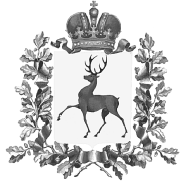 Администрация Навашинского районаНижегородской областиПОСТАНОВЛЕНИЕ16.12.2020                       							                     №1332Об утверждении Плана по оздоровлению населения городского округа Навашинский на 2021-2024 годыВо исполнение Решения совещания Министерства здравоохранения Российской Федерации от 22 сентября 2020 года по вопросу разработки и внедрения муниципальных программ по оздоровлению населения муниципальных районов и городских округов субъектов Российской Федерации и целях сохранения здоровья населения городского округа Навашинский, Администрация городского округа Навашинский  п о с т а н о в л я е т: 	1. Утвердить прилагаемый План по оздоровлению населения городского округа Навашинский на 2021-2024 годы (далее – План).	2. Рекомендовать ответственным исполнителям организовать работу по исполнению мероприятий Плана.	3. Организационному отделу администрации городского округа Навашинский обеспечить размещение настоящего постановления на официальном сайте органов местного самоуправления городского округа Навашинский Нижегородской области в информационно-телекоммуникационной сети «Интернет» и опубликование в официальном вестнике – приложении к газете «Приокская правда».	4. Контроль за исполнением настоящего постановления  возложить на заместителя главы администрации Е.В. Колпакову.Глава местного самоуправления                                                                 Т.А.БерсеневаУТВЕРЖДЕН  постановлением администрациигородского округа Навашинский  16.12.2020№1332План по оздоровлению населения городского округа Навашинский на 2021-2024 годы (проект).№ п/пПеречень мероприятийСрок исполненияИсполнитель1. Мероприятия по сохранению репродуктивного здоровья мужского населения1. Мероприятия по сохранению репродуктивного здоровья мужского населения1. Мероприятия по сохранению репродуктивного здоровья мужского населения1. Мероприятия по сохранению репродуктивного здоровья мужского населения1.Проведение профилактических бесед, лекций, семинаров анонимных консультаций с подростками и молодежью городского округа Навашинский  по вопросам сохранения и укрепления репродуктивного здоровья  2021-2024 годыГБУЗ НО «Навашинская ЦРБ» (по согласованию), образовательные учреждения городского округа Навашинский2.Проведение профилактических медицинских осмотров подростков и молодежи в целях сохраниния и укрепления репродуктивного здоровья  2021-2024 годыГБУЗ НО «Навашинская ЦРБ» (по согласованию)2. Мероприятия по профилактике заболеваемости полости рта.2. Мероприятия по профилактике заболеваемости полости рта.2. Мероприятия по профилактике заболеваемости полости рта.2. Мероприятия по профилактике заболеваемости полости рта.1.Проведение профилактических медицинских осмотров2021-2024 годыГБУЗ НО «Навашинская ЦРБ» (по согласованию), образовательные учреждения городского округа Навашинский 2.Проведение профилактических бесед в детских садах, школах2021-2024 годыОбразовательные учреждения городского округа Навашинский3.Проведение детской интерактивной программы для детей дошкольного и младшего школьного возраста «Школа зубной феи».2021 годУчреждения культуры городского округа Навашинский4.Проведение познавательно-развлекательной программы для школьников «Ее величество Зубная Щетка». 2022 годУчреждения культуры городского округа Навашинский5.Интерактивный спектакль, посвященный Дню защиты детей «В гостях у Мойдодыра». 2023 годУчреждения культуры городского округа Навашинский3. Мероприятия по профилактике незаконного употребления наркотических средств,  алкоголя и табакокурения.3. Мероприятия по профилактике незаконного употребления наркотических средств,  алкоголя и табакокурения.3. Мероприятия по профилактике незаконного употребления наркотических средств,  алкоголя и табакокурения.3. Мероприятия по профилактике незаконного употребления наркотических средств,  алкоголя и табакокурения.1.Реализация мероприятий раздела 3 «Профилактика и противодействие незаконному обороту наркотических средств и психотропных веществ на территории городского округа; сокращение распространения наркомании и связанных с ней негативных социальных последствий на территории городского округа» МП «Обеспечение общественного порядка, профилактики и противодействия преступности в городском округе Навашинский на 2019-2023 годы», утвержденную постановлением Администрации городского округа Навашинский Нижегородской области от3. 16.10.2018 № 7722021-2023 годы- Администрация городского округа Навашинский;- Управление образования Администрации городского округа Навашинский; - Управление культуры, спорта и молодежной политики Администрации городского округа Навашинский;- МО МВД России «Навашинский» (по согласованию);- Комиссия по делам несовершеннолетних и защите их прав при администрации городского округа Навашинский; - ГБУЗ НО «Навашинская центральная районная больница» (по согласованию);- Управление федеральной службы исполнение наказаний по Нижегородской области Федеральное казенное учреждение «Уголовно-исполнительная инспекция» филиал по авашинскому району  (по согласованию).4. Мероприятия по снижению потребления населением соли и сахара.4. Мероприятия по снижению потребления населением соли и сахара.4. Мероприятия по снижению потребления населением соли и сахара.4. Мероприятия по снижению потребления населением соли и сахара.1.Муниципальные этапы региональных конкурсов для обучающихся, участников программы «Разговор о правильном питании»2021-2024 годыОбразовательные организации городского округа Навашинский 2.Круглый стол для  социальных педагогов и педагогов-психологов «Психология правильного питания – основа здорового поколения».2021-2024 годыУправление образования Администрации городского округа Навашинский 3.Семинар для ответственных лиц за организацию горячего питания в образовательных организациях2021-2024 годыУправление образования Администрации городского округа Навашинский 4.Проведение декады «Культура здорового питания» в образовательных организациях городского округа Навашинский2021-2024 годыОбразовательные организации городского округа Навашинский 5.Единый день информации «Здоровое питание – это важно!»  к Всемирному Дню здорового питания2021-2024 годыУчреждения культуры городского округа Навашинский 6.Проведение занятия в Школе безопасности для граждан пожилого возраста, получающих социальные услуги в форме социального обслуживания на дому и в полустационарной форме социального обслуживания  на тему: «Рациональное питание пожилого человека». 2021-2024 годыГБУ «КЦСОН городского округа Навашинский» (по согласованию)7.Изготовление буклетов на тему:«Особенности питания в пожилом возрасте».2021-2024 годыГБУ «КЦСОН городского округа Навашинский» (по согласованию)5. Мероприятия по производству, продажам и потреблению продуктов питания.5. Мероприятия по производству, продажам и потреблению продуктов питания.5. Мероприятия по производству, продажам и потреблению продуктов питания.5. Мероприятия по производству, продажам и потреблению продуктов питания.1.Работа Комиссии по отбору заявок на участие в конкурсном отборе крестьянских (фермерских) хозяйств, сельскохозяйственных потребительских кооперативов для получения грантов2021-2024 годыУправление сельского хозяйства администрации городского округа Навашинский 2.Работа Санитарно-противоэпидемической комиссии при Администрации городского округа Навашинский2021-2024 годыСектор по социальным вопросам организационного отдела администрация городского округа Навашинский 3.Работа Координационного совета по вопросам малого и среднего предпринимательства при Администрации городского округа Навашинский2021-2024 годыОтдел экономики и развития предпринимательства администрация городского округа Навашинский4.Работа Межведомственной комиссии в сфере потребительского рынка и услуг городского округа Навашинский2021-2024 годыОтдел экономики и развития предпринимательства администрация городского округа Навашинский5.Информирование населения по вопросам здорового питания с использованием буклетов, информационных стендов, публикаций  в СМИ, соцсетях и сайтах учреждений.2021-2024 годыУправление образования Администрации г ородского округа Навашинский; - Управление культуры, спорта и молодежной политики Администрации городского округа Навашинский;- ГБУЗ НО «Навашинская ЦРБ» (по согласованию);- МАУ «Редакция газеты «Приокская правда» (по согласованию).